Course Description:This course prepares students to develop and strengthen mastery of English language skills in academic connections.General Instructional Objective :Students are able to rigorously integrate their language skills and content in real-world academic contexts.Specific Instructional Objectives :1. Students are able to integrate all the four-essential language skills – reading, listening, writing, and speaking.2. Students are able to build their confidence and improve as well their communicative skills in academic environment3. Students are able to organize information, make connections, and think critically.4. Applying the vocabulary strategies, students are able to define the contextual meanings of words or phrases as they     are used in any text/excerpt.Teaching Learning Process:Lecturer:  lectures, group discussion, interactionStudents:  class participation, listening, presentations, writing, taking notesCourse Requirement: NoneClass Policy:Students must come on time. No more admission into class is allowed after fifteen (15) minutes of late arrival, and the student will be marked absent.Students must come in proper clothing and are not allowed to wear sandals.Students must switch off their personal electronic devices during class.85 % of minimum attendance is strictly required before a student can sit for the Final Exam.Students who leave classes by official appointment from the University to partake in national or international competitions on behalf of the university must perform assignments to be given by the lecturer to make up for the missing classes.Students who engage in cheating and plagiarism during exams or in performing their assignments will be declared “fail” with an F mark and may not sit for remedial exams.Remedial exams may be given to students with a final F mark on the condition that he/she meets the required 85% of minimum attendance. The highest mark that a student can obtain after remedial exams is C-.Students should not sign attendance sheets on behalf of absent students. Failing the course is the consequence of such misconduct.Make-up exams may be held for students who fall ill or mourn the death of a member of his/her core family on the examination day, provided that the student can authenticate it with a piece of administrative evidence, such the original copy of medical (laboratory) examination reports, hospitalization, or death attestation from the authorities with an original stamp mark, together with an attestation letter from the student’s parents.Media:a.    Textbook	         b. Audio CD          c. Computer Lab	 d. Internet/Web-sites          e.  Journals and Newspapers	Evaluation:KAT 1 :  10%  Vocabulary Quiz 1 KAT 2 :  10%  Vocabulary Quiz 2   KAT 3 :  15%  Integrated Skills – Writing/Speaking (Group Presentation)UTS    :   25%  Reading Test (TOEFL Questions) Independent Writing Test (a paragraph)UAS    :   40%  Reading Test (TOEFL Questions) Textbook  :Cassriel, Betsy and Marit Ter-Mate Martinson. Academic Connections 1. New York: Pearson Education, Inc. 2010UNIVERSITAS PELITA HARAPAN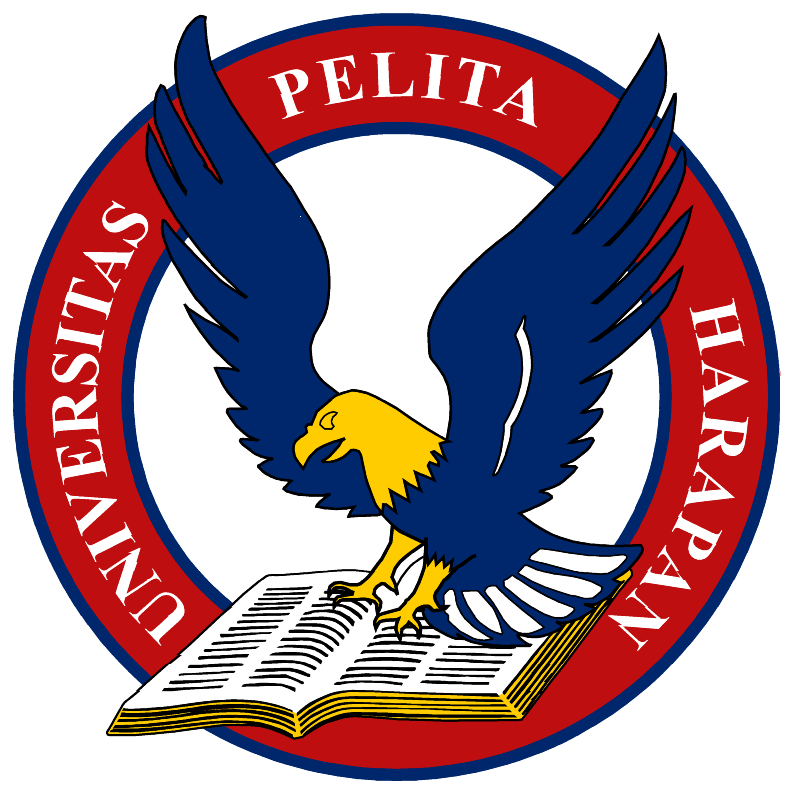 FACULTY OF LIBERAL ARTS FACULTY OF LIBERAL ARTS FACULTY OF LIBERAL ARTS FACULTY OF LIBERAL ARTS UNIVERSITAS PELITA HARAPANCOURSE OUTLINECOURSE OUTLINECOURSE OUTLINECOURSE OUTLINEUNIVERSITAS PELITA HARAPANFLA 92103C          :  General English Skills  (Intermediate):  General English Skills  (Intermediate):  General English Skills  (Intermediate)UNIVERSITAS PELITA HARAPANCredit hours         :  2  (130 minutes):  2  (130 minutes):  2  (130 minutes)UNIVERSITAS PELITA HARAPANAcademic Year    :  2014/2015:  2014/2015:  2014/2015UNIVERSITAS PELITA HARAPANSemester       : 1: 1: 1UNIVERSITAS PELITA HARAPANLecturer               : Sandra Sembel (sandra.sembel@uph.edu): Sandra Sembel (sandra.sembel@uph.edu): Sandra Sembel (sandra.sembel@uph.edu)UNIVERSITAS PELITA HARAPANDay                       :Time                :UNIVERSITAS PELITA HARAPANClassroom           :Class Code      :MeetingSpecific Instructional ObjectiveTopicMaterialsSourcesTutorial Slides1234561Students receive a complete briefing about the courseIntroduction(Free activities)SAPCourse OutlineSlides2Students are able to identify main ideas and use this essential skill in reading and writing.Main IdeasUnit 1Psychology :“First Impressions and Attraction”Academic Connections 13Students are able to identify and express details to support ideas and opinions while reading and writing.Supporting DetailsUnit 1(Continued)4Students are able to identify patterns of organization and follow the styles in reading and writing.  Organizational StructureUnit 2Ecology :  “The Web of Life”5Students are able to identify the use of   cohesive devices and apply the signal words to help them understand connections between ideas.Coherence and CohesionUnit 3Health :“Stress and Health”6Students are able to identify the essential information (main points and important related details) from a written text.SummarizingUnit 4Literature :“Folktales”7Students are able to restate ideas from original sources in their own words without changing the writer’s meaning.+ KAT 1  ParaphrasingVocabulary Quiz1Unit 4 (Continued)Units 1-48Midterm ExamMidterm ExamUTS9Students are able to recognize and identify.the relationships between different pieces of information expressed in listening.Synthesizing InformationUnit 5Chemistry :“Green Chemistry”10Students are able to identify the relationships among facts and ideas/opinions in different parts of a spoken text.Fact and OpinionUnit 6Art History :“The Art of Marc Chagall”11Students are able to identify and evaluate   general/specific purpose of information while presenting the essential skills.PurposeUnit 7Marketing : “Niche Marketing”12Students are able to infer/pick up ideas or draw conclusions about information or speaker’s attitudes that are not stated directly.InferenceUnit 8Communication :“Nonverbal Communication”13KAT 2  +  KAT 3Consolidation ReviewVocabulary Quiz 2KAT 3Units 5-814Final ExamFinal ExamFinal ExamWitnessed By:Lecturer:Prepared By:Approved By:Student Representative :Name & NIMRichard A. PoEh, S.S., M.Hum.Subject CoordinatorStenly D. Djatah, Ph.D.Head of Department